Nursing RN-to-BS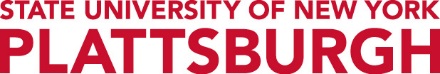 *Suggested Guided PathwayEnter with 30-34 credits for prior nursing courses, and additional credits earned in associate degree nursing program.Total Minimum Credits 120* This represents an example of a suggested 4-year program pathway. Please consult DegreeWorks and your Advisor for your specific curriculum plan. Program pathways may change based on course availability.Fall Year 1Spring Year 1Course and TitleCreditsCourse and TitleCreditsNUR 304 - Health Assessment3NUR 326 - Health Promotion and Social Justice3NUR 350 - Theoretical Foundations Nursing3FNI 211 - Human Nutrition3SOC 101 - Introduction to Sociology3MAT 161 - Introductory Statistics3PSY 101 - General Psychology3PSY 311 - Survey of Human Development3BIO 326 - Human Anatomy & Physiology I4BIO 327 - Human Anatomy and Physiology II4LIB 200 - Critical Research Skills1Total Semester Credits17Total Semester Credits16Fall Year 2Spring Year 2Course and TitleCreditsCourse and TitleCreditsNUR 327 - App. of Research Nursing Practice3NUR 425 - Public Health Nursing4NUR 342 - Informatics in Healthcare3NUR 428 - Management and Leadership4BIO 202 - Introduction to Microbiology3NUR 437 - Public Policy Professional Nursing3Global Issues Gen Ed3Liberal Arts Elective (upper division)3Nursing Elective (upper division)3Elective1Total Semester Credits15Total Semester Credits15